П Р О Г Р А М М Агидропневматической промывки внутренней системы отопления 	Целью промывки водяных тепловых является очистка трубопроводов от строительно-монтажного мусора, окалины, ржавчины, различных отложений, накапливающих в процессе эксплуатации.	Гидропневматическая промывка производится ежегодно после окончания отопительного периода, а также монтажа, капитального ремонта, текущего ремонта с заменой труб. Для промывки открытых систем теплоснабжения используется водопроводная вода питьевого качества.	Источником сжатого воздуха являются компрессорные установки, сброс воды осуществляется в канализацию.Основными измеряемыми величинами при гидропневматической промывке являются : давление воды, воздуха и водовоздушной смеси.Для измерения давления используются технические пружинные манометры.Перед началом промывки :- ознакомить персонал, участвующий в промывке с программой и их обязанностями при промывке - осмотреть систему теплоснабжения- отключить ГВС,- проверить выполнение мероприятий по технике безопасности.Продолжительность промывки определяется осветленностью промывочной воды.Соотношение обьемных расходов воздуха и воды принимать не менее m = 2,Скорость водовоздушной смеси поддерживать не ниже 3 – 5 м/с.Протяженность промывания участков при диаметре до Dу  не должна превышать вместе со стояками . Для промывки радиаторов и стояков давление смеси не должно превышать 6 кгс/см2.Проведение промывки системы с элеваторным присоединением :отключить задвижки № 1,2,3,4,5,6,7,8; отключить абонентские ответвления сторонних организаций;поставить заглушку на подмешивающем трубопроводе элеватора между фланцами ;присоединить резиновый шланг холодной воды к запорной арматуре №8;-  присоединить шланг подачи воздуха к запорной арматуре №9;-  присоединить дренажный шланг к вентилю №7 и вывести в канализацию;-  открыть задвижку №8 и воздушники,  и приступить к промывке системы отопления. Довести расход воды и воздуха до расчетного. Промывать до полного осветления воды, после чего в течение 15 минут промывать только водой. - закрыть холодную воду и произвести сброс, под давлением компрессора, после этого – закрыть сброс, открыть холодную воду, заполнить систему, вновь подключить компрессор.Промывку вести до полного осветления воды, затем открыть все стояки и мыть только водой 15 минут, отобрать пробу для анализа.	По окончании промывки :- осмотреть систему отопления ; - устранить все обнаруженные течи и неисправности ;- открыть ГВС ;- проверить всю запорную арматуру- собрать рабочую схему в тепловом узле.Требования техники безопасности1.Провести инструктаж персоналу, участвующему в промывке.2.Во время промывки запрещается проводить ремонтные работы.3.Надежно закрепить трубопроводы и шланги подачи воздуха и сброса воздушной смеси.4.Шланги подачи воздуха от компрессора к трубопроводу соединять с использованием специальных хомутиков, на штуцерах должна быть насечка.5.Шланги должны быть использованы только рассчитанные для данного давления.Промывку производить в присутствии представителей теплоснабжающей организации, с составлением акта за подписью потребителя  и теплоснабжающей организации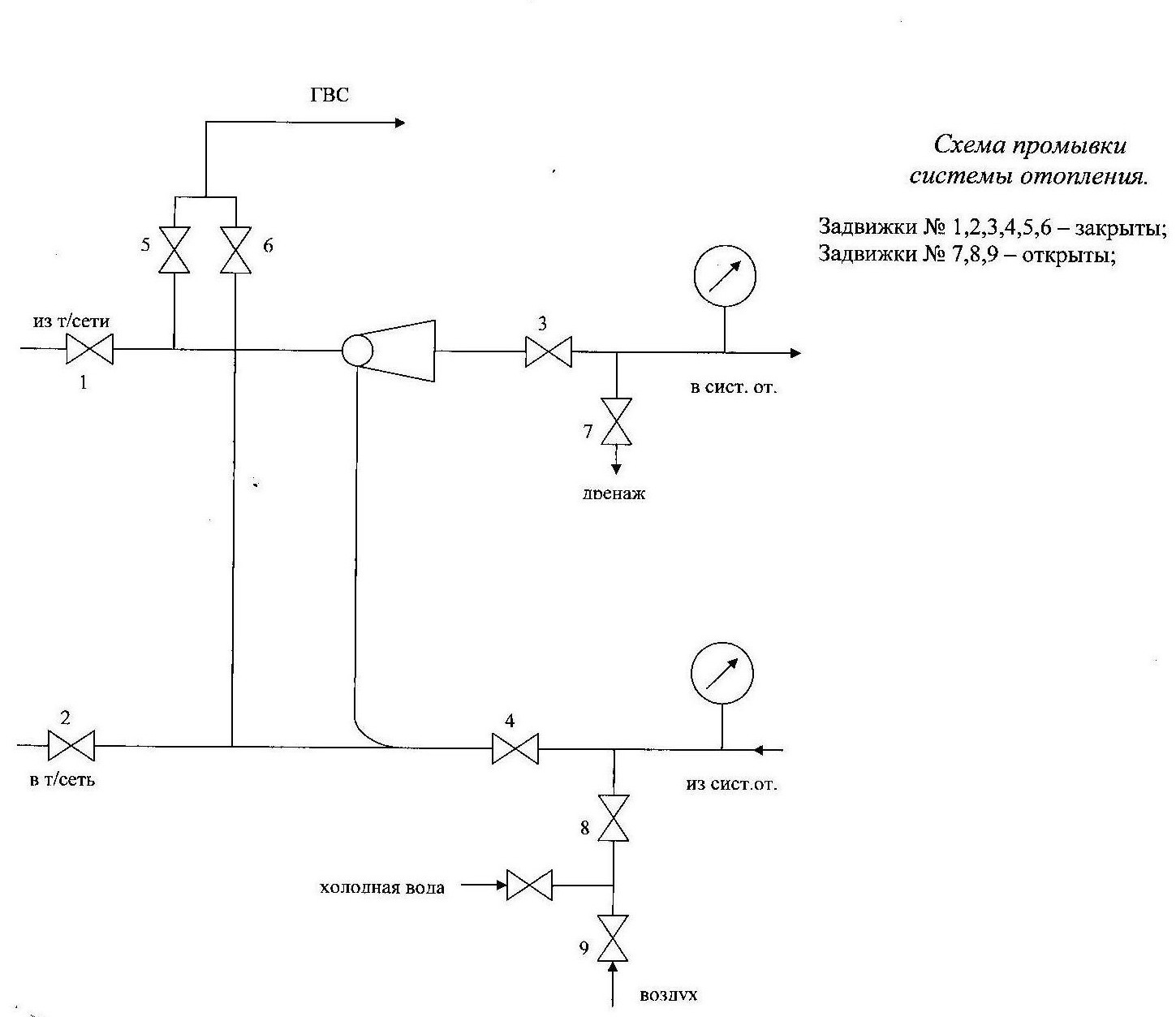 